[ а р а р                                                                     ПОСТАНОВЛЕНИЕ05 сентябрь  2019- й.                          №48                   05 сентября  2019 г.О признании адреса присвоенным.Руководствуясь Федеральным законом от 06.10.2003 № 131-ФЗ "Об общих принципах организации местного самоуправления в Российской Федерации", Федеральным законом от 28.12.2013 № 443-ФЗ "О федеральной информационной адресной системе и о внесении изменений в Федеральный закон "Об общих принципах организации местного самоуправления в Российской Федерации", Постановление Правительства РФ от 22.05.2015 № 492 "О составе сведений об адресах, размещаемых в государственном адресном реестре, порядке межведомственного информационного взаимодействия при ведении государственного адресного реестра, о внесении изменений и признании утратившими силу некоторых актов Правительства Российской Федерации", ПОСТАНОВЛЯЮ:1. Признать присвоенными следующие адреса:-  Адрес жилого дома с кадастровым номером 02:51:120201:397 – 452215, Российская Федерация, Республика Башкортостан, Чекмагушевский муниципальный район, Сельское поселение Юмашевский сельсовет, село Митро-Аюповское, улица Речная, дом 1;- Адрес жилого дома с кадастровым номером 02:51:120201:362 – 452215, Российская Федерация, Республика Башкортостан, Чекмагушевский муниципальный район, Сельское поселение Юмашевский сельсовет, село Митро-Аюповское, улица Речная, дом 3;- Адрес жилого дома с кадастровым номером 02:51:120201:318 – 452215, Российская Федерация, Республика Башкортостан, Чекмагушевский муниципальный район, Сельское поселение Юмашевский сельсовет, село Митро-Аюповское, улица Речная, дом 4;- Адрес жилого дома с кадастровым номером 02:51:120201:361 – 452215, Российская Федерация, Республика Башкортостан, Чекмагушевский муниципальный район, Сельское поселение Юмашевский сельсовет, село Митро-Аюповское, улица Речная, дом 5;- Адрес жилого дома с кадастровым номером 02:51:120201:375 – 452215, Российская Федерация, Республика Башкортостан, Чекмагушевский муниципальный район, Сельское поселение Юмашевский сельсовет, село Митро-Аюповское, улица Речная, дом 6;- Адрес жилого дома с кадастровым номером 02:51:120201:332 – 452215, Российская Федерация, Республика Башкортостан, Чекмагушевский муниципальный район, Сельское поселение Юмашевский сельсовет, село Митро-Аюповское, улица Речная, дом 7;- Адрес жилого дома с кадастровым номером 02:51:120201:415 – 452215, Российская Федерация, Республика Башкортостан, Чекмагушевский муниципальный район, Сельское поселение Юмашевский сельсовет, село Митро-Аюповское, улица Речная, дом 8;- Адрес жилого дома с кадастровым номером 02:51:120201:376 – 452215, Российская Федерация, Республика Башкортостан, Чекмагушевский муниципальный район, Сельское поселение Юмашевский сельсовет, село Митро-Аюповское, улица Речная, дом 10;- Адрес жилого дома с кадастровым номером 02:51:120201:323 – 452215, Российская Федерация, Республика Башкортостан, Чекмагушевский муниципальный район, Сельское поселение Юмашевский сельсовет, село Митро-Аюповское, улица Речная, дом 11;- Адрес жилого дома с кадастровым номером 02:51:120201:355 – 452215, Российская Федерация, Республика Башкортостан, Чекмагушевский муниципальный район, Сельское поселение Юмашевский сельсовет, село Митро-Аюповское, улица Речная, дом 13;- Адрес жилого дома с кадастровым номером 02:51:120201:324 – 452215, Российская Федерация, Республика Башкортостан, Чекмагушевский муниципальный район, Сельское поселение Юмашевский сельсовет, село Митро-Аюповское, улица Речная, дом 14;- Адрес жилого дома с кадастровым номером 02:51:120201:243 – 452215, Российская Федерация, Республика Башкортостан, Чекмагушевский муниципальный район, Сельское поселение Юмашевский сельсовет, село Митро-Аюповское, улица Речная, дом 16;- Адрес жилого дома с кадастровым номером 02:51:120201:400 – 452215, Российская Федерация, Республика Башкортостан, Чекмагушевский муниципальный район, Сельское поселение Юмашевский сельсовет, село Митро-Аюповское, улица Речная, дом 18;- Адрес жилого дома с кадастровым номером 02:51:120201:260 – 452215, Российская Федерация, Республика Башкортостан, Чекмагушевский муниципальный район, Сельское поселение Юмашевский сельсовет, село Митро-Аюповское, улица Речная, дом 19;-  Адрес жилого дома с кадастровым номером 02:51:120201:396 – 452215, Российская Федерация, Республика Башкортостан, Чекмагушевский муниципальный район, Сельское поселение Юмашевский сельсовет, село Митро-Аюповское, улица Речная, дом 20;- Адрес жилого дома с кадастровым номером 02:51:120201:261 – 452215, Российская Федерация, Республика Башкортостан, Чекмагушевский муниципальный район, Сельское поселение Юмашевский сельсовет, село Митро-Аюповское, улица Речная, дом 21;- Адрес жилого дома с кадастровым номером 02:51:120201:398 – 452215, Российская Федерация, Республика Башкортостан, Чекмагушевский муниципальный район, Сельское поселение Юмашевский сельсовет, село Митро-Аюповское, улица Речная, дом 22;- Адрес жилого дома с кадастровым номером 02:51:120201:392 – 452215, Российская Федерация, Республика Башкортостан, Чекмагушевский муниципальный район, Сельское поселение Юмашевский сельсовет, село Митро-Аюповское, улица Речная, дом 23;- Адрес жилого дома с кадастровым номером 02:51:120201:316 – 452215, Российская Федерация, Республика Башкортостан, Чекмагушевский муниципальный район, Сельское поселение Юмашевский сельсовет, село Митро-Аюповское, улица Речная, дом 24;- Адрес жилого дома с кадастровым номером 02:51:120201:273 – 452215, Российская Федерация, Республика Башкортостан, Чекмагушевский муниципальный район, Сельское поселение Юмашевский сельсовет, село Митро-Аюповское, улица Речная, дом 25;- Адрес жилого дома с кадастровым номером 02:51:120201:359 – 452215, Российская Федерация, Республика Башкортостан, Чекмагушевский муниципальный район, Сельское поселение Юмашевский сельсовет, село Митро-Аюповское, улица Речная, дом 27;- Адрес жилого дома с кадастровым номером 02:51:120201:322 – 452215, Российская Федерация, Республика Башкортостан, Чекмагушевский муниципальный район, Сельское поселение Юмашевский сельсовет, село Митро-Аюповское, улица Речная, дом 28;- Адрес жилого дома с кадастровым номером 02:51:120201:390 – 452215, Российская Федерация, Республика Башкортостан, Чекмагушевский муниципальный район, Сельское поселение Юмашевский сельсовет, село Митро-Аюповское, улица Речная, дом 29;- Адрес жилого дома с кадастровым номером 02:51:120201:394 – 452215, Российская Федерация, Республика Башкортостан, Чекмагушевский муниципальный район, Сельское поселение Юмашевский сельсовет, село Митро-Аюповское, улица Речная, дом 30;- Адрес жилого дома с кадастровым номером 02:51:120201:244 – 452215, Российская Федерация, Республика Башкортостан, Чекмагушевский муниципальный район, Сельское поселение Юмашевский сельсовет, село Митро-Аюповское, улица Речная, дом 31;- Адрес жилого дома с кадастровым номером 02:51:120201:274 – 452215, Российская Федерация, Республика Башкортостан, Чекмагушевский муниципальный район, Сельское поселение Юмашевский сельсовет, село Митро-Аюповское, улица Речная, дом 32;- Адрес жилого дома с кадастровым номером 02:51:120201:262 – 452215, Российская Федерация, Республика Башкортостан, Чекмагушевский муниципальный район, Сельское поселение Юмашевский сельсовет, село Митро-Аюповское, улица Речная, дом 33;- Адрес жилого дома с кадастровым номером 02:51:120201:350 – 452215, Российская Федерация, Республика Башкортостан, Чекмагушевский муниципальный район, Сельское поселение Юмашевский сельсовет, село Митро-Аюповское, улица Речная, дом 34;- Адрес жилого дома с кадастровым номером 02:51:120201:331 – 452215, Российская Федерация, Республика Башкортостан, Чекмагушевский муниципальный район, Сельское поселение Юмашевский сельсовет, село Митро-Аюповское, улица Речная, дом 35;- Адрес жилого дома с кадастровым номером 02:51:120201:380 – 452215, Российская Федерация, Республика Башкортостан, Чекмагушевский муниципальный район, Сельское поселение Юмашевский сельсовет, село Митро-Аюповское, улица Речная, дом 36;- Адрес жилого дома с кадастровым номером 02:51:120201:275 – 452215, Российская Федерация, Республика Башкортостан, Чекмагушевский муниципальный район, Сельское поселение Юмашевский сельсовет, село Митро-Аюповское, улица Речная, дом 37;- Адрес жилого дома с кадастровым номером 02:51:120201:277 – 452215, Российская Федерация, Республика Башкортостан, Чекмагушевский муниципальный район, Сельское поселение Юмашевский сельсовет, село Митро-Аюповское, улица Речная, дом 38;- Адрес жилого дома с кадастровым номером 02:51:120201:408 – 452215, Российская Федерация, Республика Башкортостан, Чекмагушевский муниципальный район, Сельское поселение Юмашевский сельсовет, село Митро-Аюповское, улица Речная, дом 39;- Адрес жилого дома с кадастровым номером 02:51:120201:379 – 452215, Российская Федерация, Республика Башкортостан, Чекмагушевский муниципальный район, Сельское поселение Юмашевский сельсовет, село Митро-Аюповское, улица Речная, дом 40;- Адрес жилого дома с кадастровым номером 02:51:120201:414 – 452215, Российская Федерация, Республика Башкортостан, Чекмагушевский муниципальный район, Сельское поселение Юмашевский сельсовет, село Митро-Аюповское, улица Речная, дом 44;- Адрес жилого дома с кадастровым номером 02:51:120201:278 – 452215, Российская Федерация, Республика Башкортостан, Чекмагушевский муниципальный район, Сельское поселение Юмашевский сельсовет, село Митро-Аюповское, улица Речная, дом 45;- Адрес жилого дома с кадастровым номером 02:51:120201:410 – 452215, Российская Федерация, Республика Башкортостан, Чекмагушевский муниципальный район, Сельское поселение Юмашевский сельсовет, село Митро-Аюповское, улица Речная, дом 46;- Адрес жилого дома с кадастровым номером 02:51:120201:330 – 452215, Российская Федерация, Республика Башкортостан, Чекмагушевский муниципальный район, Сельское поселение Юмашевский сельсовет, село Митро-Аюповское, улица Речная, дом 47;- Адрес жилого дома с кадастровым номером 02:51:120201:402 – 452215, Российская Федерация, Республика Башкортостан, Чекмагушевский муниципальный район, Сельское поселение Юмашевский сельсовет, село Митро-Аюповское, улица Речная, дом 48;- Адрес жилого дома с кадастровым номером 02:51:120201:280 – 452215, Российская Федерация, Республика Башкортостан, Чекмагушевский муниципальный район, Сельское поселение Юмашевский сельсовет, село Митро-Аюповское, улица Речная, дом 51;- Адрес жилого дома с кадастровым номером 02:51:120201:374 – 452215, Российская Федерация, Республика Башкортостан, Чекмагушевский муниципальный район, Сельское поселение Юмашевский сельсовет, село Митро-Аюповское, улица Речная, дом 52;- Адрес жилого дома с кадастровым номером 02:51:120201:319 – 452215, Российская Федерация, Республика Башкортостан, Чекмагушевский муниципальный район, Сельское поселение Юмашевский сельсовет, село Митро-Аюповское, улица Речная, дом 53;- Адрес жилого дома с кадастровым номером 02:51:120201:307 – 452215, Российская Федерация, Республика Башкортостан, Чекмагушевский муниципальный район, Сельское поселение Юмашевский сельсовет, село Митро-Аюповское, улица Речная, дом 54;- Адрес жилого дома с кадастровым номером 02:51:120201:263 – 452215, Российская Федерация, Республика Башкортостан, Чекмагушевский муниципальный район, Сельское поселение Юмашевский сельсовет, село Митро-Аюповское, улица Речная, дом 55;- Адрес жилого дома с кадастровым номером 02:51:120201:281 – 452215, Российская Федерация, Республика Башкортостан, Чекмагушевский муниципальный район, Сельское поселение Юмашевский сельсовет, село Митро-Аюповское, улица Речная, дом 56;- Адрес жилого дома с кадастровым номером 02:51:120201:413 – 452215, Российская Федерация, Республика Башкортостан, Чекмагушевский муниципальный район, Сельское поселение Юмашевский сельсовет, село Митро-Аюповское, улица Речная, дом 57;- Адрес жилого дома с кадастровым номером 02:51:120201:308 – 452215, Российская Федерация, Республика Башкортостан, Чекмагушевский муниципальный район, Сельское поселение Юмашевский сельсовет, село Митро-Аюповское, улица Речная, дом 58;- Адрес жилого дома с кадастровым номером 02:51:120201:395 – 452215, Российская Федерация, Республика Башкортостан, Чекмагушевский муниципальный район, Сельское поселение Юмашевский сельсовет, село Митро-Аюповское, улица Речная, дом 59;- Адрес жилого дома с кадастровым номером 02:51:120201:233 – 452215, Российская Федерация, Республика Башкортостан, Чекмагушевский муниципальный район, Сельское поселение Юмашевский сельсовет, село Митро-Аюповское, улица Речная, дом 60;- Адрес жилого дома с кадастровым номером 02:51:120201:333 – 452215, Российская Федерация, Республика Башкортостан, Чекмагушевский муниципальный район, Сельское поселение Юмашевский сельсовет, село Митро-Аюповское, улица Речная, дом 61;- Адрес жилого дома с кадастровым номером 02:51:120201:378 – 452215, Российская Федерация, Республика Башкортостан, Чекмагушевский муниципальный район, Сельское поселение Юмашевский сельсовет, село Митро-Аюповское, улица Речная, дом 62;- Адрес жилого дома с кадастровым номером 02:51:120201:264 – 452215, Российская Федерация, Республика Башкортостан, Чекмагушевский муниципальный район, Сельское поселение Юмашевский сельсовет, село Митро-Аюповское, улица Речная, дом 63;- Адрес жилого дома с кадастровым номером 02:51:120201:282 – 452215, Российская Федерация, Республика Башкортостан, Чекмагушевский муниципальный район, Сельское поселение Юмашевский сельсовет, село Митро-Аюповское, улица Речная, дом 64;- Адрес жилого дома с кадастровым номером 02:51:120201:363 – 452215, Российская Федерация, Республика Башкортостан, Чекмагушевский муниципальный район, Сельское поселение Юмашевский сельсовет, село Митро-Аюповское, улица Речная, дом 65;- Адрес жилого дома с кадастровым номером 02:51:120201:250 – 452215, Российская Федерация, Республика Башкортостан, Чекмагушевский муниципальный район, Сельское поселение Юмашевский сельсовет, село Митро-Аюповское, улица Речная, дом 66;- Адрес жилого дома с кадастровым номером 02:51:120201:340 – 452215, Российская Федерация, Республика Башкортостан, Чекмагушевский муниципальный район, Сельское поселение Юмашевский сельсовет, село Митро-Аюповское, улица Речная, дом 67;- Адрес жилого дома с кадастровым номером 02:51:120201:358 – 452215, Российская Федерация, Республика Башкортостан, Чекмагушевский муниципальный район, Сельское поселение Юмашевский сельсовет, село Митро-Аюповское, улица Речная, дом 68;- Адрес жилого дома с кадастровым номером 02:51:120201:320 – 452215, Российская Федерация, Республика Башкортостан, Чекмагушевский муниципальный район, Сельское поселение Юмашевский сельсовет, село Митро-Аюповское, улица Речная, дом 70;- Адрес жилого дома с кадастровым номером 02:51:120201:325 – 452215, Российская Федерация, Республика Башкортостан, Чекмагушевский муниципальный район, Сельское поселение Юмашевский сельсовет, село Митро-Аюповское, улица Речная, дом 71;- Адрес жилого дома с кадастровым номером 02:51:120201:403 – 452215, Российская Федерация, Республика Башкортостан, Чекмагушевский муниципальный район, Сельское поселение Юмашевский сельсовет, село Митро-Аюповское, улица Речная, дом 73;- Адрес жилого дома с кадастровым номером 02:51:120201:251 – 452215, Российская Федерация, Республика Башкортостан, Чекмагушевский муниципальный район, Сельское поселение Юмашевский сельсовет, село Митро-Аюповское, улица Речная, дом 74;- Адрес жилого дома с кадастровым номером 02:51:120201:283 – 452215, Российская Федерация, Республика Башкортостан, Чекмагушевский муниципальный район, Сельское поселение Юмашевский сельсовет, село Митро-Аюповское, улица Речная, дом 76;- Адрес жилого дома с кадастровым номером 02:51:120201:265 – 452215, Российская Федерация, Республика Башкортостан, Чекмагушевский муниципальный район, Сельское поселение Юмашевский сельсовет, село Митро-Аюповское, улица Речная, дом 77;- Адрес жилого дома с кадастровым номером 02:51:120201:334 – 452215, Российская Федерация, Республика Башкортостан, Чекмагушевский муниципальный район, Сельское поселение Юмашевский сельсовет, село Митро-Аюповское, улица Речная, дом 78;- Адрес жилого дома с кадастровым номером 02:51:120201:351 – 452215, Российская Федерация, Республика Башкортостан, Чекмагушевский муниципальный район, Сельское поселение Юмашевский сельсовет, село Митро-Аюповское, улица Речная, дом 79;- Адрес жилого дома с кадастровым номером 02:51:120201:284 – 452215, Российская Федерация, Республика Башкортостан, Чекмагушевский муниципальный район, Сельское поселение Юмашевский сельсовет, село Митро-Аюповское, улица Речная, дом 80;- Адрес жилого дома с кадастровым номером 02:51:120201:388 – 452215, Российская Федерация, Республика Башкортостан, Чекмагушевский муниципальный район, Сельское поселение Юмашевский сельсовет, село Митро-Аюповское, улица Речная, дом 81;- Адрес жилого дома с кадастровым номером 02:51:120201:252 – 452215, Российская Федерация, Республика Башкортостан, Чекмагушевский муниципальный район, Сельское поселение Юмашевский сельсовет, село Митро-Аюповское, улица Речная, дом 82;- Адрес жилого дома с кадастровым номером 02:51:120201:401 – 452215, Российская Федерация, Республика Башкортостан, Чекмагушевский муниципальный район, Сельское поселение Юмашевский сельсовет, село Митро-Аюповское, улица Речная, дом 83;- Адрес жилого дома с кадастровым номером 02:51:120201:253 – 452215, Российская Федерация, Республика Башкортостан, Чекмагушевский муниципальный район, Сельское поселение Юмашевский сельсовет, село Митро-Аюповское, улица Речная, дом 84;- Адрес жилого дома с кадастровым номером 02:51:120201:266 – 452215, Российская Федерация, Республика Башкортостан, Чекмагушевский муниципальный район, Сельское поселение Юмашевский сельсовет, село Митро-Аюповское, улица Речная, дом 85;- Адрес жилого дома с кадастровым номером 02:51:120201:365 – 452215, Российская Федерация, Республика Башкортостан, Чекмагушевский муниципальный район, Сельское поселение Юмашевский сельсовет, село Митро-Аюповское, улица Речная, дом 86;- Адрес жилого дома с кадастровым номером 02:51:120201:338 – 452215, Российская Федерация, Республика Башкортостан, Чекмагушевский муниципальный район, Сельское поселение Юмашевский сельсовет, село Митро-Аюповское, улица Речная, дом 87;- Адрес жилого дома с кадастровым номером 02:51:120201:76 – 452215, Российская Федерация, Республика Башкортостан, Чекмагушевский муниципальный район, Сельское поселение Юмашевский сельсовет, село Митро-Аюповское, улица Речная, дом 88;- Адрес нежилого здания с кадастровым номером 02:51:120201:315 – 452215, Российская Федерация, Республика Башкортостан, Чекмагушевский муниципальный район, Сельское поселение Юмашевский сельсовет, село Митро-Аюповское, улица Речная, здание 88/1;- Адрес жилого дома с кадастровым номером 02:51:120201:329 – 452215, Российская Федерация, Республика Башкортостан, Чекмагушевский муниципальный район, Сельское поселение Юмашевский сельсовет, село Митро-Аюповское, улица Речная, дом 89;- Адрес жилого дома с кадастровым номером 02:51:120201:285 – 452215, Российская Федерация, Республика Башкортостан, Чекмагушевский муниципальный район, Сельское поселение Юмашевский сельсовет, село Митро-Аюповское, улица Речная, дом 90;- Адрес жилого дома с кадастровым номером 02:51:120201:235 – 452215, Российская Федерация, Республика Башкортостан, Чекмагушевский муниципальный район, Сельское поселение Юмашевский сельсовет, село Митро-Аюповское, улица Речная, дом 91;- Адрес жилого дома с кадастровым номером 02:51:120201:404 – 452215, Российская Федерация, Республика Башкортостан, Чекмагушевский муниципальный район, Сельское поселение Юмашевский сельсовет, село Митро-Аюповское, улица Речная, дом 92;- Адрес жилого дома с кадастровым номером 02:51:120201:236 – 452215, Российская Федерация, Республика Башкортостан, Чекмагушевский муниципальный район, Сельское поселение Юмашевский сельсовет, село Митро-Аюповское, улица Речная, дом 93;- Адрес жилого дома с кадастровым номером 02:51:120201:373 – 452215, Российская Федерация, Республика Башкортостан, Чекмагушевский муниципальный район, Сельское поселение Юмашевский сельсовет, село Митро-Аюповское, улица Речная, дом 94;- Адрес жилого дома с кадастровым номером 02:51:120201:377 – 452215, Российская Федерация, Республика Башкортостан, Чекмагушевский муниципальный район, Сельское поселение Юмашевский сельсовет, село Митро-Аюповское, улица Речная, дом 95;- Адрес жилого дома с кадастровым номером 02:51:120201:254 – 452215, Российская Федерация, Республика Башкортостан, Чекмагушевский муниципальный район, Сельское поселение Юмашевский сельсовет, село Митро-Аюповское, улица Речная, дом 98;- Адрес жилого дома с кадастровым номером 02:51:120201:348 – 452215, Российская Федерация, Республика Башкортостан, Чекмагушевский муниципальный район, Сельское поселение Юмашевский сельсовет, село Митро-Аюповское, улица Речная, дом 99;- Адрес жилого дома с кадастровым номером 02:51:120201:255 – 452215, Российская Федерация, Республика Башкортостан, Чекмагушевский муниципальный район, Сельское поселение Юмашевский сельсовет, село Митро-Аюповское, улица Речная, дом 100;- Адрес жилого дома с кадастровым номером 02:51:120201:387 – 452215, Российская Федерация, Республика Башкортостан, Чекмагушевский муниципальный район, Сельское поселение Юмашевский сельсовет, село Митро-Аюповское, улица Речная, дом 101; - Адрес нежилого здания с кадастровым номером 02:51:120201:237 – 452215, Российская Федерация, Республика Башкортостан, Чекмагушевский муниципальный район, Сельское поселение Юмашевский сельсовет, село Митро-Аюповское, улица Речная, здание 101/1;- Адрес нежилого здания с кадастровым номером 02:51:120201:321 – 452215, Российская Федерация, Республика Башкортостан, Чекмагушевский муниципальный район, Сельское поселение Юмашевский сельсовет, село Митро-Аюповское, улица Речная, здание 101/2;- Адрес жилого дома с кадастровым номером 02:51:120201:287 – 452215, Российская Федерация, Республика Башкортостан, Чекмагушевский муниципальный район, Сельское поселение Юмашевский сельсовет, село Митро-Аюповское, улица Речная, дом 102;- Адрес жилого дома с кадастровым номером 02:51:120201:289 – 452215, Российская Федерация, Республика Башкортостан, Чекмагушевский муниципальный район, Сельское поселение Юмашевский сельсовет, село Митро-Аюповское, улица Речная, дом 103;- Адрес жилого дома с кадастровым номером 02:51:120201:367 – 452215, Российская Федерация, Республика Башкортостан, Чекмагушевский муниципальный район, Сельское поселение Юмашевский сельсовет, село Митро-Аюповское, улица Речная, дом 104;- Адрес жилого дома с кадастровым номером 02:51:120201:342 – 452215, Российская Федерация, Республика Башкортостан, Чекмагушевский муниципальный район, Сельское поселение Юмашевский сельсовет, село Митро-Аюповское, улица Речная, дом 105;- Адрес жилого дома с кадастровым номером 02:51:120201:238 – 452215, Российская Федерация, Республика Башкортостан, Чекмагушевский муниципальный район, Сельское поселение Юмашевский сельсовет, село Митро-Аюповское, улица Речная, дом 107;- Адрес жилого дома с кадастровым номером 02:51:120201:258 – 452215, Российская Федерация, Республика Башкортостан, Чекмагушевский муниципальный район, Сельское поселение Юмашевский сельсовет, село Митро-Аюповское, улица Речная, дом 108;- Адрес жилого дома с кадастровым номером 02:51:120201:352 – 452215, Российская Федерация, Республика Башкортостан, Чекмагушевский муниципальный район, Сельское поселение Юмашевский сельсовет, село Митро-Аюповское, улица Речная, дом 109;- Адрес жилого дома с кадастровым номером 02:51:120201:339 – 452215, Российская Федерация, Республика Башкортостан, Чекмагушевский муниципальный район, Сельское поселение Юмашевский сельсовет, село Митро-Аюповское, улица Речная, дом 110;- Адрес жилого дома с кадастровым номером 02:51:120201:405 – 452215, Российская Федерация, Республика Башкортостан, Чекмагушевский муниципальный район, Сельское поселение Юмашевский сельсовет, село Митро-Аюповское, улица Речная, дом 111;- Адрес жилого дома с кадастровым номером 02:51:120201:259 – 452215, Российская Федерация, Республика Башкортостан, Чекмагушевский муниципальный район, Сельское поселение Юмашевский сельсовет, село Митро-Аюповское, улица Речная, дом 112;   - Адрес жилого дома с кадастровым номером 02:51:120201:349 – 452215, Российская Федерация, Республика Башкортостан, Чекмагушевский муниципальный район, Сельское поселение Юмашевский сельсовет, село Митро-Аюповское, улица Речная, дом 113; - Адрес жилого дома с кадастровым номером 02:51:120201:290 – 452215, Российская Федерация, Республика Башкортостан, Чекмагушевский муниципальный район, Сельское поселение Юмашевский сельсовет, село Митро-Аюповское, улица Речная, дом 114;    - Адрес жилого дома с кадастровым номером 02:51:120201:371 – 452215, Российская Федерация, Республика Башкортостан, Чекмагушевский муниципальный район, Сельское поселение Юмашевский сельсовет, село Митро-Аюповское, улица Речная, дом 115;- Адрес жилого дома с кадастровым номером 02:51:120201:382 – 452215, Российская Федерация, Республика Башкортостан, Чекмагушевский муниципальный район, Сельское поселение Юмашевский сельсовет, село Митро-Аюповское, улица Речная, дом 116;- Адрес жилого дома с кадастровым номером 02:51:120201:366 – 452215, Российская Федерация, Республика Башкортостан, Чекмагушевский муниципальный район, Сельское поселение Юмашевский сельсовет, село Митро-Аюповское, улица Речная, дом 117;           - Адрес жилого дома с кадастровым номером 02:51:120201:417 – 452215, Российская Федерация, Республика Башкортостан, Чекмагушевский муниципальный район, Сельское поселение Юмашевский сельсовет, село Митро-Аюповское, улица Речная, дом 118;            - Адрес жилого дома с кадастровым номером 02:51:120201:239 – 452215, Российская Федерация, Республика Башкортостан, Чекмагушевский муниципальный район, Сельское поселение Юмашевский сельсовет, село Митро-Аюповское, улица Речная, дом 119;            - Адрес жилого дома с кадастровым номером 02:51:120201:391 – 452215, Российская Федерация, Республика Башкортостан, Чекмагушевский муниципальный район, Сельское поселение Юмашевский сельсовет, село Митро-Аюповское, улица Речная, дом 120;            - Адрес жилого дома с кадастровым номером 02:51:120201:240 – 452215, Российская Федерация, Республика Башкортостан, Чекмагушевский муниципальный район, Сельское поселение Юмашевский сельсовет, село Митро-Аюповское, улица Речная, дом 121;            - Адрес жилого дома с кадастровым номером 02:51:120201:293 – 452215, Российская Федерация, Республика Башкортостан, Чекмагушевский муниципальный район, Сельское поселение Юмашевский сельсовет, село Митро-Аюповское, улица Речная, дом 122;            - Адрес жилого дома с кадастровым номером 02:51:120201:294 – 452215, Российская Федерация, Республика Башкортостан, Чекмагушевский муниципальный район, Сельское поселение Юмашевский сельсовет, село Митро-Аюповское, улица Речная, дом 123;            - Адрес жилого дома с кадастровым номером 02:51:120201:370 – 452215, Российская Федерация, Республика Башкортостан, Чекмагушевский муниципальный район, Сельское поселение Юмашевский сельсовет, село Митро-Аюповское, улица Речная, дом 124;            - Адрес жилого дома с кадастровым номером 02:51:120201:241 – 452215, Российская Федерация, Республика Башкортостан, Чекмагушевский муниципальный район, Сельское поселение Юмашевский сельсовет, село Митро-Аюповское, улица Речная, дом 125;            - Адрес жилого дома с кадастровым номером 02:51:120201:309 – 452215, Российская Федерация, Республика Башкортостан, Чекмагушевский муниципальный район, Сельское поселение Юмашевский сельсовет, село Митро-Аюповское, улица Речная, дом 126;         - Адрес жилого дома с кадастровым номером 02:51:120201:399 – 452215, Российская Федерация, Республика Башкортостан, Чекмагушевский муниципальный район, Сельское поселение Юмашевский сельсовет, село Митро-Аюповское, улица Речная, дом 127;       - Адрес жилого дома с кадастровым номером 02:51:120201:337 – 452215, Российская Федерация, Республика Башкортостан, Чекмагушевский муниципальный район, Сельское поселение Юмашевский сельсовет, село Митро-Аюповское, улица Речная, дом 128;        - Адрес жилого дома с кадастровым номером 02:51:120201:239 – 452215, Российская Федерация, Республика Башкортостан, Чекмагушевский муниципальный район, Сельское поселение Юмашевский сельсовет, село Митро-Аюповское, улица Речная, дом 129;        - Адрес жилого дома с кадастровым номером 02:51:120201:346 – 452215, Российская Федерация, Республика Башкортостан, Чекмагушевский муниципальный район, Сельское поселение Юмашевский сельсовет, село Митро-Аюповское, улица Речная, дом 130;       - Адрес жилого дома с кадастровым номером 02:51:120201:368 – 452215, Российская Федерация, Республика Башкортостан, Чекмагушевский муниципальный район, Сельское поселение Юмашевский сельсовет, село Митро-Аюповское, улица Речная, дом 131;       - Адрес жилого дома с кадастровым номером 02:51:120201:336 – 452215, Российская Федерация, Республика Башкортостан, Чекмагушевский муниципальный район, Сельское поселение Юмашевский сельсовет, село Митро-Аюповское, улица Речная, дом 132;      - Адрес жилого дома с кадастровым номером 02:51:120201:300 – 452215, Российская Федерация, Республика Башкортостан, Чекмагушевский муниципальный район, Сельское поселение Юмашевский сельсовет, село Митро-Аюповское, улица Речная, дом 133;       - Адрес жилого дома с кадастровым номером 02:51:120201:242 – 452215, Российская Федерация, Республика Башкортостан, Чекмагушевский муниципальный район, Сельское поселение Юмашевский сельсовет, село Митро-Аюповское, улица Речная, дом 135;       - Адрес жилого дома с кадастровым номером 02:51:120201:341 – 452215, Российская Федерация, Республика Башкортостан, Чекмагушевский муниципальный район, Сельское поселение Юмашевский сельсовет, село Митро-Аюповское, улица Речная, дом 136;       - Адрес жилого дома с кадастровым номером 02:51:120201:360 – 452215, Российская Федерация, Республика Башкортостан, Чекмагушевский муниципальный район, Сельское поселение Юмашевский сельсовет, село Митро-Аюповское, улица Речная, дом 137;       - Адрес жилого дома с кадастровым номером 02:51:120201:310 – 452215, Российская Федерация, Республика Башкортостан, Чекмагушевский муниципальный район, Сельское поселение Юмашевский сельсовет, село Митро-Аюповское, улица Речная, дом 138;     - Адрес жилого дома с кадастровым номером 02:51:120201:354 – 452215, Российская Федерация, Республика Башкортостан, Чекмагушевский муниципальный район, Сельское поселение Юмашевский сельсовет, село Митро-Аюповское, улица Речная, дом 139;        - Адрес жилого дома с кадастровым номером 02:51:120201:353 – 452215, Российская Федерация, Республика Башкортостан, Чекмагушевский муниципальный район, Сельское поселение Юмашевский сельсовет, село Митро-Аюповское, улица Речная, дом 140;       - Адрес жилого дома с кадастровым номером 02:51:120201:372 – 452215, Российская Федерация, Республика Башкортостан, Чекмагушевский муниципальный район, Сельское поселение Юмашевский сельсовет, село Митро-Аюповское, улица Речная, дом 141;       - Адрес жилого дома с кадастровым номером 02:51:120201:249 – 452215, Российская Федерация, Республика Башкортостан, Чекмагушевский муниципальный район, Сельское поселение Юмашевский сельсовет, село Митро-Аюповское, улица Речная, дом 142;      - Адрес жилого дома с кадастровым номером 02:51:120201:335 – 452215, Российская Федерация, Республика Башкортостан, Чекмагушевский муниципальный район, Сельское поселение Юмашевский сельсовет, село Митро-Аюповское, улица Речная, дом 143;       - Адрес жилого дома с кадастровым номером 02:51:120201:369 – 452215, Российская Федерация, Республика Башкортостан, Чекмагушевский муниципальный район, Сельское поселение Юмашевский сельсовет, село Митро-Аюповское, улица Речная, дом 144;       - Адрес жилого дома с кадастровым номером 02:51:120201:312 – 452215, Российская Федерация, Республика Башкортостан, Чекмагушевский муниципальный район, Сельское поселение Юмашевский сельсовет, село Митро-Аюповское, улица Речная, дом 149;      - Адрес жилого дома с кадастровым номером 02:51:120201:311 – 452215, Российская Федерация, Республика Башкортостан, Чекмагушевский муниципальный район, Сельское поселение Юмашевский сельсовет, село Митро-Аюповское, улица Речная, дом 151;   - Адрес жилого дома с кадастровым номером 02:51:120201:295 – 452215, Российская Федерация, Республика Башкортостан, Чекмагушевский муниципальный район, Сельское поселение Юмашевский сельсовет, село Митро-Аюповское, улица Речная, дом 153;                                                                                                                                                       - Адрес жилого дома с кадастровым номером 02:51:120201:416 – 452215, Российская Федерация, Республика Башкортостан, Чекмагушевский муниципальный район, Сельское поселение Юмашевский сельсовет, село Митро-Аюповское, улица Речная, дом 155;- Адрес жилого дома с кадастровым номером 02:51:120201:245 – 452215, Российская Федерация, Республика Башкортостан, Чекмагушевский муниципальный район, Сельское поселение Юмашевский сельсовет, село Митро-Аюповское, улица Речная, дом 159;- Адрес жилого дома с кадастровым номером 02:51:120201:393 – 452215, Российская Федерация, Республика Башкортостан, Чекмагушевский муниципальный район, Сельское поселение Юмашевский сельсовет, село Митро-Аюповское, улица Речная, дом 161;- Адрес жилого дома с кадастровым номером 02:51:120201:328 – 452215, Российская Федерация, Республика Башкортостан, Чекмагушевский муниципальный район, Сельское поселение Юмашевский сельсовет, село Митро-Аюповское, улица Речная, дом 163;- Адрес жилого дома с кадастровым номером 02:51:120201:211 – 452215, Российская Федерация, Республика Башкортостан, Чекмагушевский муниципальный район, Сельское поселение Юмашевский сельсовет, село Митро-Аюповское, улица Речная, дом 167;- Адрес жилого дома с кадастровым номером 02:51:120201:296 – 452215, Российская Федерация, Республика Башкортостан, Чекмагушевский муниципальный район, Сельское поселение Юмашевский сельсовет, село Митро-Аюповское, улица Речная, дом 196;- Адрес жилого дома с кадастровым номером 02:51:120201:246 – 452215, Российская Федерация, Республика Башкортостан, Чекмагушевский муниципальный район, Сельское поселение Юмашевский сельсовет, село Митро-Аюповское, улица Речная, дом 171;- Адрес жилого дома с кадастровым номером 02:51:120201:247 – 452215, Российская Федерация, Республика Башкортостан, Чекмагушевский муниципальный район, Сельское поселение Юмашевский сельсовет, село Митро-Аюповское, улица Речная, дом 173;- Адрес жилого дома с кадастровым номером 02:51:120201:357 – 452215, Российская Федерация, Республика Башкортостан, Чекмагушевский муниципальный район, Сельское поселение Юмашевский сельсовет, село Митро-Аюповское, улица Речная, дом 175;- Адрес жилого дома с кадастровым номером 02:51:120201:381 – 452215, Российская Федерация, Республика Башкортостан, Чекмагушевский муниципальный район, Сельское поселение Юмашевский сельсовет, село Митро-Аюповское, улица Речная, дом 179.2. Контроль за исполнением настоящего Постановления оставляю за собой.Глава сельского поселения                                   Р.Х. Салимгареева.БАШ[ОРТОСТАН  РЕСПУБЛИКА]ЫСА[МА{ОШ  РАЙОНЫмуниципаль районЫНЫ@ЙОМАШ АУЫЛ СОВЕТЫАУЫЛ  БИЛ^м^]ЕХАКИМИ^ТЕ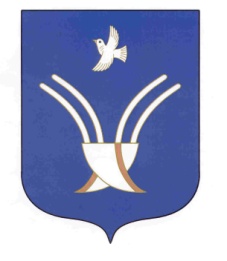 Администрациясельского поселенияЮмашевский сельсоветмуниципального района Чекмагушевский район Республики Башкортостан